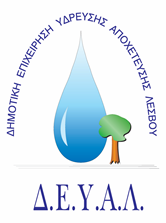 ΔΗΜΟΤΙΚΗ ΕΠΙΧΕΙΡΗΣΗ                                                               Ημερομηνία: 18-02-2020ΥΔΡΕΥΣΗΣ ΑΠΟΧΕΤΕΥΣΗΣ                                             ΛΕΣΒΟΥ                                                                                                          Προς                                                                                                          Δ.Ε.Υ.Α. ΛέσβουΕΝΔΕΙΚΤΙΚΟΣ ΠΡΟΥΠΟΛΟΓΙΣΜΟΣ	Προς Υπογραφή Προσφέροντος ή Εκπροσώπου του……………………………………………………… Όνομα υπογράφοντος……………………………………………….Αρ. Δελτίου Ταυτότητας/ΔιαβατηρίουΥπογράφοντος………………………………………………..Ιδιότητα υπογράφοντος……………………………………………… ΘΕΜΑ:  «Προμήθεια γραφικής ύλης για τις ανάγκες των γραφείων ΔΕΥΑΛ για το έτος 2020»Αρ. πρωτ.:  1733/18-02-2020Α/ΑΠΟΣΟΤΗΤΑΠΕΡΙΓΡΑΦΗΤΙΜΗ ΜΟΝ. ΚΟΣΤΟΣ110ΧΑΡΤΙ ΦΩΤΟΤΥΠΙΚΟ (Α3 80gr ΣΥΣΚ. 500 ΦΥΛΛ+B8:B30ΩΝ)7,0070,002400ΧΑΡΤΟΤΑΙΝΙΑ ΦΟΡΟΛΟΓΙΚΩΝ ΜΗΧΑΝΙΣΜΩΝ 57mmX40mmX17m 0,50200,00310ΧΑΡΤΑΚΙΑ ΣΗΜΕΙΩΣΕΩΝ ΛΕΥΚΑ (ΚΥΒΟΣ ΜΕΓΑΛΟΣ)1,0010,00420ΧΑΡΤΑΚΙΑ ΣΗΜΕΙΩΣΕΩΝ ΑΥΤΟΚΟΛΛΗΤΑ 38mmΧ51mm (ΣΥΣΚ.3Χ100)0,7014,00550ΧΑΡΤΑΚΙΑ ΣΗΜΕΙΩΣΕΩΝ ΑΥΤΟΚΟΛΛΗΤΑ 76mmX76mm (ΣΥΣΚ.1Χ100)0,4020,00620ΜΠΛΟΚ  ΣΗΜΕΙΩΣΕΩΝ Α4 ΡΙΓΕ Φ500,9018,007200ΚΛΑΣΕΡ (ΕΞΩΤΕΡΙΚΑ ΠΛΑΣΤΙΚΟ ΥΨΗΛΗΣ ΑΝΤΟΧΗΣ,ΧΑΡΤΟΝ 2,2mm,ΜΕΤΑΛΛΙΚΟ ΔΑΧΤΥΛΙΔΙ ΚΑΙ ΕΤΙΚΕΤΑ ΣΕ ΔΙΑΦΑΝΗ ΘΗΚΗ, ΜΕ ΜΕΤΑΛΛΙΚΕΣ ΓΩΝΙΕΣ)  (Α4 8-32)1,20240,008120ΚΛΑΣΕΡ (ΕΞΩΤΕΡΙΚΑ ΠΛΑΣΤΙΚΟ ΥΨΗΛΗΣ ΑΝΤΟΧΗΣ,ΧΑΡΤΟΝ 2,2mm,ΜΕΤΑΛΛΙΚΟ ΔΑΧΤΥΛΙΔΙ ΚΑΙ ΕΤΙΚΕΤΑ ΣΕ ΔΙΑΦΑΝΗ ΘΗΚΗ, ΜΕ ΜΕΤΑΛΛΙΚΕΣ ΓΩΝΙΕΣ)   (Α4 4-32)1,20144,009400ΦΑΚΕΛΟΣ ΜΕ ΛΑΣΤΙΧΟ + ΑΥΤΙΑ0,50200,0010600ΝΤΟΣΙΕ ΜΕ ΔΙΑΦΑΝΕΣ ΕΛΑΣΜΑ ΚΑΙ ΕΤΙΚΕΤΑ0,1590,001160ΝΤΟΣΙΕ ΜΕ ΚΟΡΔΟΝΙΑ ΠΑΝΙΝΗ ΡΑΧΗ 12cm 25x351,3078,001240ΚΟΥΤΙ ΜΕ ΛΑΣΤΙΧΟ (25Χ35Χ8cm) ΣΚΛΗΡΟ ΧΑΡΤΟΝΙ FIBER ΥΨΗΛΗΣ ΑΝΤΟΧΗΣ ΜΕ ΤΡΙΑ ΕΣΩΤΕΡΙΚΑ ΠΤΕΡΥΓΙΑ,ΛΑΣΤΙΧΟ,ΕΤΙΚΕΤΑ1,5060,001330ΚΟΥΤΙ ΜΕ ΛΑΣΤΙΧΟ (25Χ35Χ5cm) ΣΚΛΗΡΟ ΧΑΡΤΟΝΙ FIBER ΥΨΗΛΗΣ ΑΝΤΟΧΗΣ ΜΕ ΤΡΙΑ ΕΣΩΤΕΡΙΚΑ ΠΤΕΡΥΓΙΑ,ΛΑΣΤΙΧΟ,ΕΤΙΚΕΤΑ1,4042,001412ΖΕΛΑΤΙΝΑ ΜΕ ΤΡΥΠΑ (100ΤΕΜ)1,5018,001510ΕΛΑΣΜΑΤΑ ΠΛΑΣΤΙΚΑ ΓΙΑ ΝΤΟΣΙΕ   (ΣΥΣΚ.25ΤΕΜ)2,0020,001640ΔΙΑΧΩΡΙΣΤΙΚΑ (10ΕΝΟΤΗΤΩΝ ΧΡΩΜ.)1,1044,001750ΣΥΝΔΕΤΗΡΕΣ 28mm (100ΤΕΜ)0,3015,001850ΣΥΝΔΕΤΗΡΕΣ 33mm (100ΤΕΜ)0,3015,001910ΣΥΝΔΕΤΗΡΕΣ 50mm (50ΤΕΜ)0,606,002050ΣΥΡΜΑ ΣΥΡΑΠΤΙΚΟΥ Νο64 (2000ΤΕΜ)0,5025,002120ΣΥΡΜΑ ΣΥΡΑΠΤΙΚΟΥ Νο126 24/6 (1000ΤΕΜ)0,5010,00224ΛΑΣΤΙΧΑ Νο8 (ΚΙΛΟ)5,5022,00231ΛΑΣΤΙΧΟ Νο120-10 (ΚΙΛΟ)5,505,502412ΓΟΜΕΣ ΛΕΥΚΕΣ0,303,602510ΜΥΤΕΣ ΜΗΧ. ΜΟΛΥΒΙΩΝ HB/Β  Νο7 / Νο50,404,002660ΔΙΟΡΘΩΤΙΚΟ ΡΟΛΕΡ 5mmX8m0,7042,002730ΜΑΡΚΑΔΟΡΟΙ ΥΠΟΓΡΑΜΜΙΣΗΣ (3ΧΡΩΜΑΤΑ) 0,4012,002824ΜΑΡΚΑΔΟΡΟΙ ΑΝΕΞΙΤΗΛΟΙ (Μ) 0,6  (3ΧΡΩΜΑΤΑ) 1,1026,402912ΜΑΡΚΑΔΟΡΟΙ ΜΕΓΑΛΟΙ MARKET   (3ΧΡΩΜΑΤΑ) 0,607,20305ΜΟΛΥΒΙΑ ΜΗΧΑΝΙΚΑ ΣΧΕΔΙΟΥ 7mm1,507,50315ΜΟΛΥΒΙΑ ΜΗΧΑΝΙΚΑ ΣΧΕΔΙΟΥ  5mm1,507,503212ΜΟΛΥΒΙΑ ΑΠΛΑ (ΗΒ)0,202,4033250ΣΤΥΛΟ  ΜΠΛΕ ΔΙΑΡΚΕΙΑΣ 1mm (ΜΕΣΑΙΟ ΤΥΠΟΥ NEXT 30200)0,2050,0034100ΣΤΥΛΟ  ΚΟΚΚΙΝΟ ΔΙΑΡΚΕΙΑΣ 1mm (ΜΕΣΑΙΟ ΤΥΠΟΥ NEXT 30200)0,2020,003520ΖΕΛΟΤΕΙΠ 15Χ33mm0,5010,003624ΠΙΑΣΤΡΑ ΜΕΤΑΛΙΚΗ 32mm 0,256,003724ΠΙΑΣΤΡΑ ΜΕΤΑΛΙΚΗ 19mm 3,0072,00386ΣΥΡΑΠΤΙΚΗ ΜΗΧΑΝΗ Νο64 (ΤΥΠΟΥ PARVA)3,0018,00394ΣΥΡΑΠΤΙΚΗ ΜΗΧΑΝΗ Νο12 (ΤΥΠΟΥ PRIMULA)12,0048,00404ΑΠΟΣΥΡΑΠΤΙΚΗ ΜΗΧΑΝΗ ΜΙΚΡΗ2,5010,00415ΦΑΛΤΣΕΤΑ ΣΠΑΣΤΗΣ ΛΑΜΑΣ (ΚΟΠΙΔΙ) 18mm3,5017,50422ΛΕΠΙΔΕΣ ΑΝΤΑΛΑΚΤΙΚΟ  ΓΙΑ ΦΑΛΤΣΕΤΑ  ΚΟΠΙΔΙ ΜΕΓΑΛΟ (ΣΥΣΚ.10τεμ.)2,505,00434ΔΙΑΚΟΡΕΥΤΗΣ ΓΡΑΦΕΙΟΥ 16 Φ. ΜΕ ΟΔΗΓΟ3,5014,0044500ΦΑΚΕΛΟΣ ΑΛΛΗΛΟΓΡΑΦΙΑΣ ΜΠΕΖ 229-324 ΑΥΤΟΚ.0,0630,0045100ΦΑΚΕΛΟΣ ΑΛΛΗΛΟΓΡΑΦΙΑΣ ΜΠΕΖ 297-420 ΑΥΤΟΚ.0,1010,004620ΦΑΚΕΛΟΣ ΜΕ ΦΥΣΑΛΙΔΕΣ Νο8 27-36 cm 0,5010,004710ΦΑΚΕΛΟΣ ΜΕ ΦΥΣΑΛΙΔΕΣ Νο10 35-44 cm0,606,00ΚΑΘΑΡΗ ΑΞΙΑΚΑΘΑΡΗ ΑΞΙΑΚΑΘΑΡΗ ΑΞΙΑΚΑΘΑΡΗ ΑΞΙΑ1.805,60ΦΠΑ 17%ΦΠΑ 17%ΦΠΑ 17%ΦΠΑ 17%   306,95ΣΥΝΟΛΟΣΥΝΟΛΟΣΥΝΟΛΟΣΥΝΟΛΟ2.112,55